Colegio Emilia Riquelme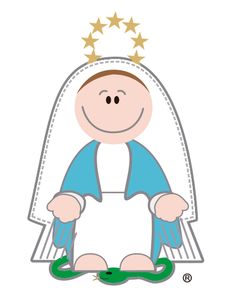 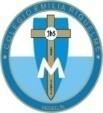 Tecnología e informáticaGrado: 7Gracias por su apoyo.Un saludo enorme y Dios los guarde.Nuestras clases en el horario normal los lunes de 12:00 a 1:00 pm.Miércoles de 10:30 a 11:30. Chat del correo, classroom o WhatsApp.(Los correos por si se presentan inquietudes). Correo: pbustamante@campus.com.co (por favor en el asunto del correo escribir nombre apellido y grado. Gracias)Fecha 14 DE SEPTIEMBRE.Saludo: TARJETATema: CONTINUACION DE EXPOSICIÓN DE PROYECTO.Fecha 16 de septiembre 2020Tema: PRESENTACION DEL CUARTO PERIODODEBES DIBUJAR UN EMPAQUE DE ALGÚN PRODUCTO COMESTIBLES EN FORMA DE PERSONAJE.ADJUNTAR AL CLASS.